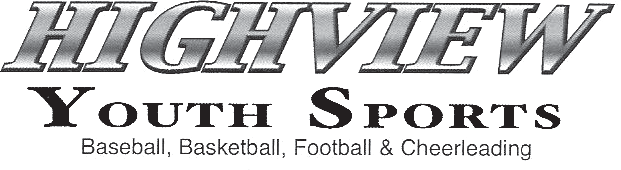 2019 Wee-Tee, T-Ball, Baseball Signups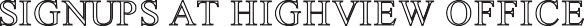 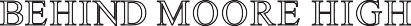 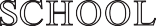 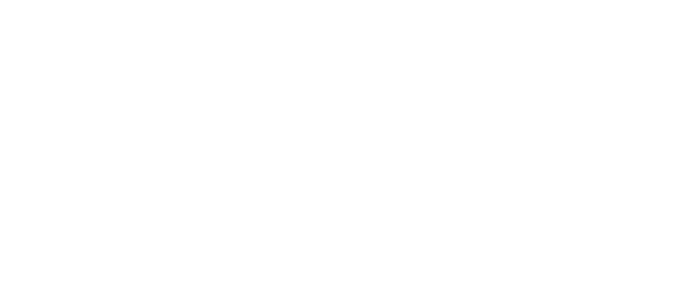 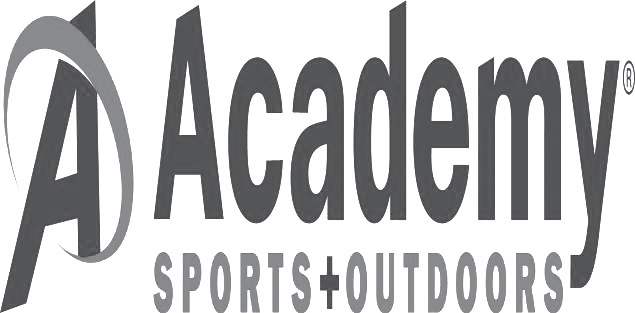 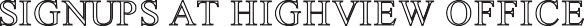 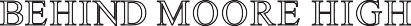 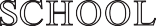 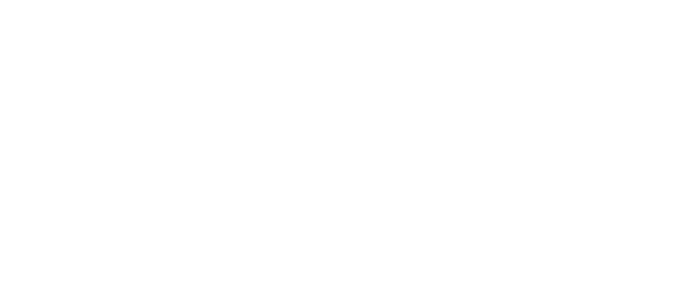 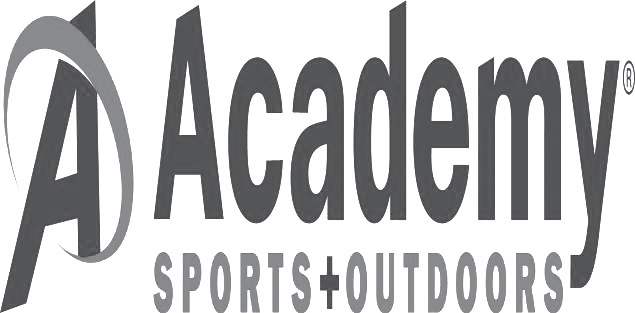 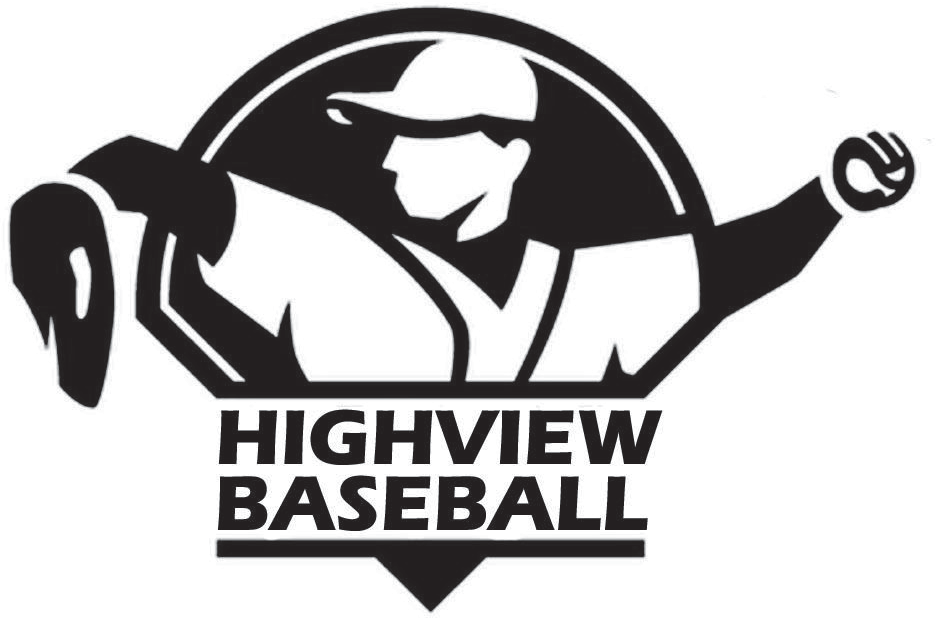 PLAYERS PLAY AT THE AGE THAT YOU WILL BE AS OF 4/30/19 AGES & COST: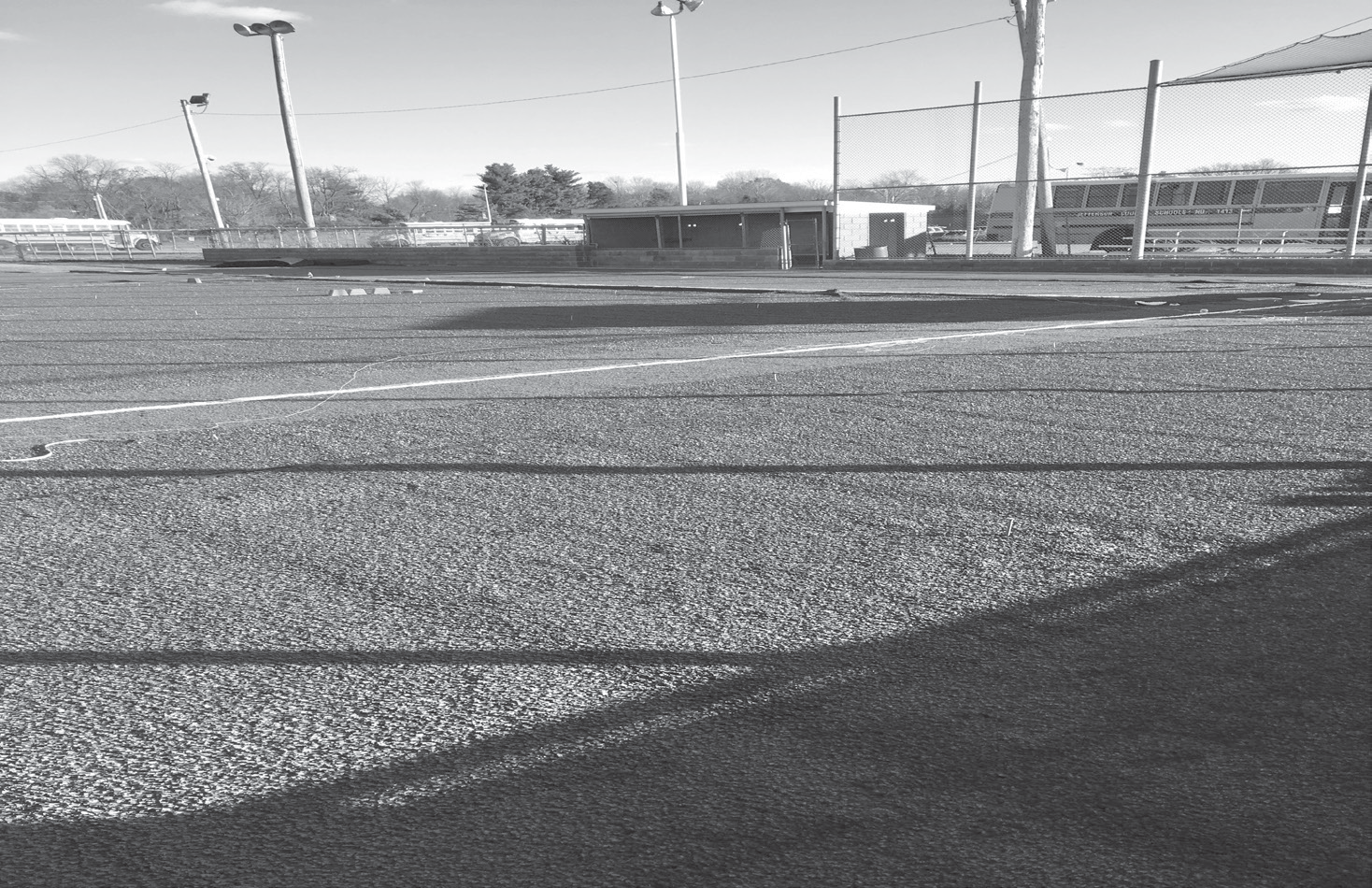 Wee Tee AGES 3-4 $55 Tee Ball AGES 5-6 $55(Age 6 is optional for tee ball or machine pitch)MACHINE PITCH BASEBALL AGES 6-7-8 $70(Age 6 is optional for tee ball or machine pitch)BASEBALL-AGES  9-10 $70BASEBALL-AGES 11-12 $70BASEBALL-AGES 13-15 $70There is a $10 discount per each additional player that resides in the same household.EVERYONE SIGNING UP MUST BRING A BIRTH CERTIFICATE.ALL PLAYERS AGE 6 AND OLDER (unless playing t-ball) MUST ATTEND A SKILLS EVALUATION.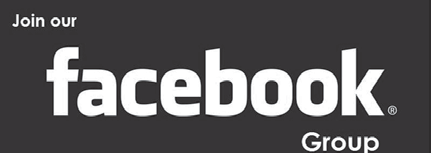 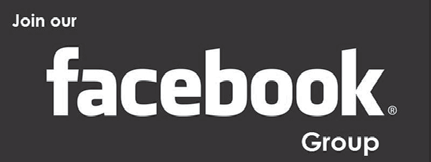 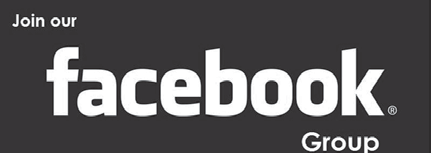 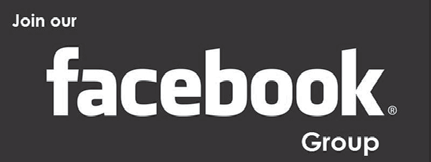 ALL PLAYERS ARE PLACED ON A TEAMANY QUESTIONS CALL 299-3380. LEAVE A MESSAGE AND WE WILL RETURN YOUR CALL.